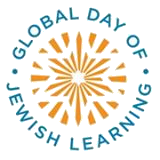 FOR IMMEDIATE RELEASE[INSERT TODAY’S DATE] Contact:[Name][Organization or Community Group][Phone #]						[Email]		[INSERT COMMUNITY NAME] Joins Global Day of Jewish LearningUniting Jews Worldwide on November 20, 2016[Community Name], Along With Over 500 Communities Across 6 Continents, to Participate in Seventh Annual Historic Event
[INSERT CITY/TOWN NAME, STATE] – [NAME OF COMMUNITY] will be joining over 500 communities worldwide for the Global Day of Jewish Learning, Sunday, November 20. The Global Day will be the largest Jewish unity event ever to take place, spanning 40+ countries worldwide. In [NAME OF CITY/TOWN],  over [XYZ] people are expected to participate, according to [NAME, TITLE].  The event will be held from [TIME] to [TIME], at [NAME OF PLACE]. [NAME, TITLE] is this year’s keynote speaker. (if applicable).] S/he will be speaking on “[TOPIC]” (For more information, please see [ORGANIZATION WEBSITE]). “This year’s theme is ‘Under the Same Sky,’ exploring our world and nature” [Mx. XYZ] said. “We will be focusing particularly on [Particular Focus].”The Global Day of Jewish Learning was founded by Rabbi Adin Even-Israel Steinsaltz, the noted Jewish scholar and teacher,  first person since the medieval sage Rashi to have completed a full translation of and commentary on the Babylonian Talmud,. “We are excited and honored to answer Rabbi Steinsaltz’s call for Jewish learning and unity," [Mx. XYZ] said. By participating in the Global Day, NAME OF COMMUNITY again demonstrates that learning is integral to the fabric of Jewish life – and that we care about Jews everywhere, from Mumbai to Memphis.”“The choice of ecology as a subject was both for its importance as an international issue, and also for us as Jews, since we have become a mostly urban people - many see vegetables as the only plants, on a plate,” says Rabbi Steinsaltz. “As a people, and as humans, we have to ask questions to find out our place in the world, our duties, our interactions, these things that make us mortal...Sometimes to see animals, birds, mountains - it revives in us, among other things, the notion that something exists for others rather than ourselves.”“With the increasingly divisive discourse in the Jewish community today, the special power of our shared Jewish texts to unite us is essential,” says Karen Sponder, project director of the Global Day of Jewish Learning. “We are proud that our partner organizations and participating communities represent a broad spectrum, demonstrating that Jewish learning is for everyone." For additional resources, visit theGlobal Day.org and [your organization website].  [INSERT SPECIFIC COMMUNITY LEADER] and Rabbi Steinsaltz are available for interviews. ###For more information and to connect online, visitwww.theGlobalDay.org  |  Facebook.com/GlobalDay  |  Twitter.com/theGlobalDay _____________________________________________________________________________Rabbi Adin Even-Israel Steinsaltz is a world-renowned distinguished scholar, teacher, mystic, and social critic.  He has written over 60 books and hundreds of articles on the Talmud, Kabbalah and Chasidut.  His works have been translated into English, Russian, French, Portuguese, Spanish, Swedish, Italian, Chinese and Japanese.  Rabbi Steinsaltz has been on a life-long mission to the make the Talmud accessible to all. His translations of the Talmud into Hebrew, French and Russian have sold more than a million copies. The Koren Talmud Bavli with Rabbi Steinsaltz’s English translation and commentary are available through Koren Publishers and Amazon.  [INSERT COMMUNITY LEADER BLURB/BIO]Sponsors: the Aleph Society; American Jewish Joint Distribution Committee (JDC); Genesis Philanthropy Group.Organizing partners: Jewish Federations of North America (JFNA); Hillel: The Foundation for Jewish Campus Life; the Shefa Institute in Israel. Community partners: Partnership2Gether - The Jewish Agency Peoplehood Platform; Project Kesher.Supporting partners: Visit theGlobalDay.org/partners for a full list